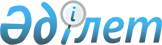 О внесении изменения в Указ Президента Республики Казахстан от 17 апреля 2017 года № 462 "О Национальной комиссии по реализации программы модернизации общественного сознания при Президенте Республики Казахстан"Указ Президента Республики Казахстан от 29 августа 2020 года № 395
      ПОСТАНОВЛЯЮ:   
      1. Внести в Указ Президента Республики Казахстан от 17 апреля 2017 года № 462 "О Национальной комиссии по реализации программы модернизации общественного сознания при Президенте Республики Казахстан" (САПП Республики Казахстан, 2017 г., № 13, ст. 87) следующее изменение:
      состав Национальной комиссии по реализации программы модернизации общественного сознания при Президенте Республики Казахстан, образованной вышеназванным Указом, изложить в новой редакции согласно приложению к настоящему Указу.
      2. Настоящий Указ вводится в действие со дня его подписания. СОСТАВ    
Национальной комиссии по реализации программы модернизации общественного сознания при Президенте Республики Казахстан   
      Государственный секретарь Республики Казахстан, председатель    
      первый заместитель Руководителя Администрации Президента Республики Казахстан, заместитель председателя 
      Руководитель Канцелярии Премьер-Министра Республики Казахстан, заместитель председателя 
      заведующий Отделом внутренней политики Администрации Президента Республики Казахстан, секретарь 
      Заместитель Премьер-Министра Республики Казахстан 
      заместитель Руководителя Администрации Президента Республики Казахстан, координирующий работу в сфере региональной политики государства
      заместитель Председателя Мажилиса Парламента Республики Казахстан (по согласованию)
      помощник Президента Республики Казахстан 
      помощник Президента Республики Казахстан - заведующий Отделом по контролю за рассмотрением обращений 
      советник Президента Республики Казахстан 
      Пресс-секретарь Президента Республики Казахстан 
      Министр иностранных дел Республики Казахстан
      Министр обороны Республики Казахстан 
      Министр внутренних дел Республики Казахстан 
      Министр информации и общественного развития Республики Казахстан
      Министр сельского хозяйства Республики Казахстан 
      Министр образования и науки Республики Казахстан 
      Министр здравоохранения Республики Казахстан 
      Министр финансов Республики Казахстан 
      Министр культуры и спорта Республики Казахстан 
      Министр национальной экономики Республики Казахстан 
      Министр экологии, геологии и природных ресурсов Республики Казахстан
      аким города Нур-Султана 
      аким города Алматы 
      аким города Шымкента 
      аким Акмолинской области 
      аким Актюбинской области 
      аким Алматинской области 
      аким Атырауской области 
      аким Западно-Казахстанской области 
      аким Жамбылской области 
      аким Карагандинской области 
      аким Костанайской области 
      аким Кызылординской области 
      аким Мангистауской области 
      аким Павлодарской области 
      аким Северо-Казахстанской области 
      аким Туркестанской области 
      аким Восточно-Казахстанской области 
      председатель Комитета по аграрным вопросам, природопользованию и развитию сельских территорий Сената Парламента Республики Казахстан (по согласованию)
      член Комитета по социально-культурному развитию и науке Сената Парламента Республики Казахстан (по согласованию)
      директор республиканского государственного учреждения "Служба центральных коммуникаций" при Президенте Республики Казахстан
      директор Казахстанского института стратегических исследований при Президенте Республики Казахстан (по согласованию)
      заведующий Секретариатом Ассамблеи народа Казахстана Администрации Президента Республики Казахстан 
      первый заместитель Председателя партии "Nur Otan" (по согласованию)
      председатель Демократической партии Казахстана "Ак жол" (по согласованию)
      ректор Казахского национального университета им. аль-Фараби (по согласованию)
      ректор Евразийского национального университета им. Л. H. Гумилева (по согласованию) 
      директор Института литературы и искусства им. М. О. Ауэзова (по согласованию)
      директор государственного учреждения "Институт истории государства" Комитета науки Министерства образования и науки Республики Казахстан (по согласованию)
      председатель правления акционерного общества "Республиканская телерадиокорпорация "Казахстан" (по согласованию)
      председатель правления Национальной палаты предпринимателей "Атамекен" (по согласованию)
      председатель правления акционерного общества "Егемен Қазақстан" (по согласованию)
      председатель центрального совета республиканского общественного объединения "Организация ветеранов Республики Казахстан" (по согласованию)
      исполнительный директор общественного фонда "Ұлттық аударма бюросы" (по согласованию)
      главный редактор журнала "Жұлдыз" (по согласованию) 
      руководитель научно-исследовательского центра "Сакральный Казахстан" (по согласованию)
      генеральный директор акционерного общества "Коммерческий телевизионный канал" (по согласованию)
      генеральный директор международного информационного агентства "Казинформ" (по согласованию)
      директор Национального архива Республики Казахстан (по согласованию)
      член научно-экспертного совета Ассамблеи народа Казахстана (по согласованию)
      заведующий кафедрой тюркологии Евразийского национального университета им. Л.H. Гумилева (по согласованию) 
      Әбдікұлы Төлен - казахский писатель, драматург, общественный деятель (по согласованию)
      Ақсұңқар Cеpiк - поэт, заслуженный деятель Казахстана (по согласованию)
      Паттеев Шамшидин Ашенкожаевич - журналист, заслуженный деятель Казахстана, главный директор товарищества с ограниченной ответственностью "Қазақ газеттері" (по согласованию)
      Сулейменов Олжас Серикбайулы - проректор по работе с молодежью и социальным вопросам некоммерческого акционерного общества "Атырауский университет нефти и газа" (по согласованию) 
					© 2012. РГП на ПХВ «Институт законодательства и правовой информации Республики Казахстан» Министерства юстиции Республики Казахстан
				
      Президент          
Республики Казахстан

К. ТОКАЕВ    
ПРИЛОЖЕНИЕ
к Указу Президента Республики 
Казахстан от 29 августа 2020 
года № 395  ПРИЛОЖЕНИЕ
к Указу Президента Республики 
Казахстан от 17 апреля 2017 
года № 462  